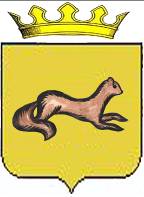 АДМИНИСТРАЦИЯ  ОБОЯНСКОГО РАЙОНАКУРСКОЙ ОБЛАСТИП О С Т А Н О В Л Е Н И Е от 29.12.2017                                     Обоянь                                                № 773                                                                                                                                      О внесении изменений в муниципальную программу муниципального образования  «Обоянский район» Курской области области  «Профилактика правонарушений в  Обоянском районе   Курской областина 2017-2019 годы»,  утвержденной постановлением Администрации Обоянского района Курской области  от 16.11.2016 № 476.В соответствии  с решением Представительного Собрания Обоянского района от 12.12.2017 № 8/63 - III  «О внесении изменений и дополнений в решение Представительного Собрания Обоянского района Курской области от 22 декабря . № 12/60 - III  «О бюджете муниципального района «Обоянский район» Курской области на 2017 год и на плановый период 2018 и 2019 годов», Администрация Обоянского района ПОСТАНОВЛЯЕТ:	1. Внести следующие  изменения в муниципальную программу муниципального образования «Обоянский район» Курской области             «Профилактика правонарушений в  Обоянском районе   Курской области  на 2017-2019 годы»,  утвержденную постановлением Администрации Обоянского района от 16.11.2016 № 476:       1.1. В паспорте программы в разделе «Объемы и  источники финансирования программы»  на 2017 год слова « 337   тыс. рублей» заменить словами « 354,1  тыс. рублей».       1.2. таблицы  3, 4, 5 программы  утвердить в новой редакции согласно приложению 1 соответственно       1.3 в подпрограмме  «Управление муниципальной программой и обеспечение условий реализации» муниципальной программы муниципального района «Обоянский район» Курской области «Профилактика правонарушений в Обоянском районе Курской области на 2017-2019 годы»:      1.3.1 в паспорте подпрограммы  в разделе «Объемы и  источники финансирования программы и в разделе V «Ресурсное обеспечение программы» на 2017 год  слова «237   тыс. рублей   заменить словами « 254,1  тыс. рублей». 	1.3.2. таблицы  3, 4, 5 программы  утвердить в новой редакции согласно приложению №2 соответственно.	2. Постановление подлежит размещению на официальном сайте муниципального образования «Обоянский район» Курской области в сети «Интернет».	3.Контроль исполнения настоящего постановления возложить на заместителя Главы Администрации Обоянского района А.В. Долженкова4. Постановление вступает в силу со дня его официального опубликованияГлава Обоянского района                                                                     Н.В. ЧерноусовГ.А. Максина(471-41) 2-34-01П А С П О Р ТМуниципальная  программа муниципального района  «Обоянский район Курской области   « Профилактика  правонарушений  в  Обоянском районе   Курской области на 2017-2019 годы»	                                                                                                                                                                                    Приложение №1к постановлениюАдминистрации Обоянского районаот 29.12.2017 № 743Прогнозсводных показателей муниципальных заданий на оказаниемуниципальных услуг муниципальными учреждениями по муниципальной программе муниципального района  «Обоянский район Курской области  « Профилактика  правонарушений  в  Обоянском районе   Курской области на 2017-2019 годы»Приложение №2к постановлениюАдминистрации Обоянского районаот 29.12.2017 № 743Ресурсное обеспечениереализации муниципальной Программы муниципального района  «Обоянский район» Курской области   « Профилактика  правонарушений  в  Обоянском районе   Курской области на 2017-2019 годы»Приложение №3к постановлениюАдминистрации Обоянского районаот 29.12.2017 № 743Ресурсное  обеспечение  и прогнозная (справочная) оценка расходов бюджета на реализацию целей  муниципальной Программы (тыс.рублей) муниципального района  «Обоянский район Курской области                    « Профилактика  правонарушений  в  Обоянском районе   Курской области на 2017-2019 годы»П А С П О Р ТПодпрограммы «Управление муниципальной программой и обеспечение условий реализации» муниципальной программы муниципального района «Обоянский район Курской области «Профилактика правонарушений в Обоянском районе Курской области на 2017-2019  годы»Приложение №1к постановлениюАдминистрации Обоянского районаот 29.12.2017 № 743Прогнозсводных показателей муниципальных заданий на оказание муниципальных услуг муниципальными учреждениями по Подпрограмме «Управление муниципальной программой и обеспечение условий реализации» муниципальной программы муниципального района «Обоянский район» Курской области «Профилактика правонарушений в Обоянском районе Курской области на 2017-2019 годы»Приложение №2к постановлениюАдминистрации Обоянского районаот 29.12.2017 № 743Ресурсное обеспечениереализации Подпрограммы «Управление муниципальной программой и обеспечение условий реализации» муниципальной программы муниципального района «Обоянский район» Курской области «Профилактика правонарушений в Обоянском районе Курской области на 2017-2019  годы» за счёт средств бюджета муниципального района Приложение №3к постановлениюАдминистрации Обоянского районаот 29.12.2017 № 743Ресурсное обеспечение и прогнозная (справочная) оценка расходов бюджетана реализацию целей муниципальной подпрограммы (тыс. рублей).«Управление муниципальной программой и обеспечение условий реализации» муниципальной программы муниципального района «Обоянский район» Курской области «Профилактика правонарушений в Обоянском районе Курской области на 2017-2019 годы»Наименование Программы-        Муниципальная  программа муниципального района  «Обоянский район Курской области  « Профилактика  правонарушений  в  Обоянском районе   Курской области на 2017-2019 годы»Основания для разработки Программы-постановлением Главы Обоянского района    от 03.10.2016 года  № 389 « Об утверждении перечня муниципальных программ муниципального района  « Обоянский район» Курской области» Муниципальныйзаказчик Программы-Администрация Обоянского района Курской областиМуниципальный заказчик - координатор Программы-Администрация Обоянского района  Курской области Исполнитель-координатор Программы- Администрация Обоянского района Курской областиОсновные разработчики Программы-Администрация Обоянского района Курской областиУправление  социальной защиты Администрации Обоянского района  Курской области Отдел Министерства Внутренних Дел России  по Обоянскому району Курской области,( далее по тексту ОМВД России по Обоянскогому району Курской области)Комиссия по делам несовершеннолетних и защите их прав Обоянского района.Управление культуры, молодежной политики,   физической культуры и спорта Администрации Обоянского района Курской области;Управление  образования Администрации Обоянского района Курской области;Цели и задачи Программы-основными целями   Программы  являются:обеспечение общественной безопасности и безопасности граждан на территории Обоянского района Курской области;совершенствование структуры системы государственного и общественного воздействия на причины и условия, способствующие совершению правонарушений и преступлений на территории Обоянского района Курской области;устранение причин и условий, порождающих коррупцию;повышение качества и эффективности работы системы профилактики преступлений и иных правонарушений в отношении определенных категорий лиц и по отдельным видам противоправной деятельности;совершенствование системы социально-психологической и профессиональной реабилитации и адаптации лиц, освободившихся из мест лишения свободы, а также лиц без определенного места жительства;повышение доверия общества к правоохранительным органам.Для достижения основных целей Программы требуется решение следующих задач:повышение уровня защиты жизни, здоровья и безопасности граждан на территории Обоянского района профилактике незаконной трудовой миграции;активизация участия и усиление взаимодействия территориальных органов федеральных органов исполнительной власти и органов местного самоуправления в сфере предупреждения преступлений и иных правонарушений,  вовлечение в деятельность по профилактике правонарушений и охране общественного порядка общественных и иных организаций всех форм собственности, в том числе общественных формирований правоохранительной направленности;предупреждение проявлений экстремизма и терроризма. Формирование в обществе толерантного отношения к расовому, национальному, религиозному, идеологическому многообразию;оптимизация работы по предупреждению и профилактике преступлений и иных правонарушений, совершенных на улицах и в других общественных местах;усиление социальной профилактики правонарушений среди несовершеннолетних и молодежи, в том числе совершенствование системы педагогического сопровождения и реабилитации несовершеннолетних, отбывших наказание в местах лишения свободы;совершенствование системы социальной профилактики правонарушений, направленное на активизацию борьбы с пьянством, алкоголизмом, токсикоманией, наркоманией;формирование негативного отношения в обществе к совершению правонарушений, а также к потреблению пива, алкогольных напитков, токсических веществ, немедицинскому потреблению наркотиков, пропаганда ценностей здоровья и здорового образа жизни;профилактика рецидивной преступности, в том числе среди осужденных к наказаниям, не связанным с лишением свободы;реализация мер социальной поддержки лиц, освободившихся из мест лишения свободы, и лиц без определенного места жительства, направленных на восстановление утраченных социальных связей;содействие трудовой занятости лиц, отбывающих наказание и освободившихся из мест лишения свободы;формирование позитивного общественного мнения о правоохранительной системе и результатах ее деятельности, восстановление доверия общества к правоохранительным органам.Важнейшие целевые индикаторы и показатели-соотношение числа совершенных правонарушений с численностью населения Обоянского районаколичество правонарушений, выявленных сотрудниками органов внутренних дел во взаимодействии с представителями общественных формирований правоохранительной направленности;количество лиц, совершивших преступления в составе организованных преступных групп, уголовные дела по которым направлены в суд;доля молодых людей, участвующих в деятельности патриотических объединений, клубов, центров в общем количестве молодежи;количество выявленных лиц, совершивших преступления коррупционной направленности;соотношение числа правонарушений, совершенных на улицах и  в других общественных местах, с общим числом преступлений;соотношение числа преступлений, совершенных несовершеннолетними или при их участии, с общим числом оконченных расследованием преступлений;доля молодых людей, вовлеченных в проекты и программы в сфере социальной адаптации и профилактики асоциального поведения, в общем количестве молодежи;соотношение числа правонарушений, совершенных в состоянии алкогольного опьянения, с общим числом оконченных  расследованием преступлений;доля подростков, проживающих  на территории  Обоянского района  и вовлеченных в профилактические  мероприятия по сокращению заболеваемости наркоманией, в общей  численности  подростков, проживающих на территории Обоянского района;доля лиц, систематически занимающихся физической культурой и спортом, в общей численности населения области;доля обучающихся, задействованных в мероприятиях духовно-нравственной направленности (от общего количества проведенных мероприятий);доля лиц, ранее осуждавшихся за совершение преступлений, в общем количестве лиц, уголовные дела в отношении которых направлены в суд;соотношение числа правонарушений, совершенных лицами, ранее привлекавшимися к уголовной ответственности, с общим числом расследованных преступлений;доля лиц, освободившихся из мест лишения свободы, получивших социальные услуги, в общем количестве нуждающихся лиц, освободившихся из мест лишения свободы, обратившихся за помощью;доля трудоустроенных лиц, освобожденных из мест лишения свободы, в общем количестве обратившихся в центры занятости населения;количество публикаций в средствах массовой информации по вопросам правоохранительной деятельности.Сроки реализации Программы-2017-2019 годыОсновные мероприятия Программы-проведение целевых оперативно-профилактических мероприятий по пресечению наиболее совершаемых видов преступлений и правонарушений в жилом секторе, на улицах и общественных местах  на территории Обоянского района;
осуществление мониторинга состояния подростковой преступности и профилактической деятельности среди несовершеннолетних с выработкой и реализацией комплекса мер, направленных на предупреждение и пресечение преступлений, совершаемых несовершеннолетними;
освещение в СМИ информации о выявленных фактах коррупции, ее причинах и условиях, а также результатах деятельности по противодействию коррупции; 
обследование объектов с массовым пребыванием граждан для определения состояния антитеррористической защищенности;
проведение в общеобразовательных учреждениях разъяснительных бесед, направленных на недопущение вовлечения подростков и молодежи в незаконную деятельность религиозных сект и экстремистских организаций, пропаганду идеи межнациональной терпимости, дружбы, добрососедства и взаимного уважения;
Исполнители основных мероприятий Программы-Администрация Обоянского района,Управление социальной защиты Администрации Обоянского района Курской области;Управление культуры, молодежной политики,   физической культуры и спорта Администрации Обоянского района Курской области;Управление  образования Администрации Обоянского района Курской области;ОКУ « Центр занятости населения Обоянского района»;отдел по опеке и попечительству  Администрации Обоянского района Курской области;комиссия по делам несовершеннолетних и защите их прав Обоянского района Курской области;органы местного самоуправления (по согласованию); ОМВД России по Обоянскому району  Курской области). Объемы и источники финансирования Программы- Финансирование программных мероприятий предусмотрено осуществлять за счет основной деятельности подразделений Администрации Обоянского района ,   за счет средств бюджета муниципального образования « Обоянский район Курской области» , за счет средств областного бюджета,  предусмотренного на финансирование деятельности комиссии по делам несовершеннолетних и защите их прав Обоянского района Курской областиОбщий объем финансовых средств на реализацию мероприятий  Программы на весь период составляет   1028,100 тыс рублей,в том числе по годам:  2017 год  ---     354,100 тыс. рублей, в том числе:средства областного бюджета-254,100 тыс.руб., средства муниципального бюджета-100 тыс.руб.2018 год  ---      337 тыс. рублей,  в том числе:средства областного бюджета-237 тыс.руб., средства муниципального бюджета-100 тыс.руб.2019 год  -  337 тыс. рублей в том числе: средства областного бюджета-237 тыс.руб., средства муниципального бюджета-100 тыс.руб.Система организации контроля за исполнением Программы-общий контроль за реализацией Программы осуществляется  Главой Обоянского районаОжидаемые конечные результаты реализации Программы и показатели эффективности реализации Программы-реализация мероприятий Программы позволит:обеспечить надлежащий уровень профилактики правонарушений, антитеррористической безопасности населения и уязвимой инфраструктуры района; способствовать развитию принципов толерантности у населения района, сохранению стабильности в сфере межэтнических и тесно связанных с ними межконфессиональных отношении; стабилизировать наркоситуацию в районе; развивать систему конституционных гарантий, направленных на обеспечение прав и свобод граждан;снизить уровень рецидивной преступности; увеличить число трудоустроенных лиц, освободившихся из мест лишения свободы; создать необходимые условия для обеспечения полезной занятости лиц, освободившихся из мест лишения свободы;уменьшить количество несовершеннолетних, вовлеченных в преступные группировки и сообщества; увеличить количество лиц, освободившихся из мест лишения свободы, которым оказана социальная помощь;Показателями социально-экономической эффективности реализации Подпрограммы являются:снижение соотношения числа совершенных правонарушений с численностью населения;увеличение количества правонарушений, выявленных сотрудниками органов внутренних дел во взаимодействии с представителями общественных формирований правоохранительной направленности;снижение количества лиц, совершивших преступления в составе организованных преступных групп;увеличение доли молодых людей, участвующих в деятельности патриотических объединений, клубов;снижение соотношения числа правонарушений, совершенных на улицах и в других общественных местах, с общим числом преступлений; снижение соотношения числа преступлений, совершенных несовершеннолетними или при их участии, с общим числом  преступлений; увеличение доли молодых людей, вовлеченных в проекты и программы в сфере социальной адаптации и профилактики асоциального поведения, в общем количестве молодежи; снижение соотношения числа правонарушений, совершенных в состоянии алкогольного опьянения, с общим числом  преступлений;увеличение доли лиц, систематически занимающихся физической культурой спортом, в общей численности населения района.Наименование услуги .показателя объема услуги, подпрограммы, основного мероприятияЗначение показателя объема услугиЗначение показателя объема услугиЗначение показателя объема услугиРасходы бюджета муниципального района, областного и федерального бюджетов на оказание муниципальной услуги, тыс.рублейРасходы бюджета муниципального района, областного и федерального бюджетов на оказание муниципальной услуги, тыс.рублейРасходы бюджета муниципального района, областного и федерального бюджетов на оказание муниципальной услуги, тыс.рублейНаименование услуги .показателя объема услуги, подпрограммы, основного мероприятия2017201820192017201820191222333Муниципальная Программа муниципального района  «Обоянский район Курской области  « Профилактика  правонарушений  в  Обоянском районе   Курской области на 2017-2019 годы»242424354,1337337Подпрограмма «Управление муниципальной программой и обеспечение условий реализации» муниципальной программы муниципального района «Обоянский район» Курской области «Профилактика правонарушений в Обоянском районе Курской области на 2017-2019 годы »242424354,1337337Основное мероприятие:1.Осуществление отдельных государственных полномочий по обеспечению деятельности комиссий по делам несовершеннолетних и защите их прав242424254,12372371.1 Расходы на выплаты персоналу в целях обеспечения выполнения функций государственными (муниципальными) органами, казенными учреждениями, органами управления государственными внебюджетными фондами242424254,13373371.2 Закупка товаров, работ и услуг для обеспечения государственных (муниципальных) нужд.73Подпрограмма   « Обеспечение правопорядка  на территории Обоянского района Курской области » муниципальной программы муниципального района  «Обоянского района Курской области  « Профилактика   преступлений и иных правонарушений  в  Обоянском районе Курской области на 2017-2019  годы»111100100100Основное мероприятие2. Расходы, направленные на снижение уровня  в жилом секторе,  на улицах и в общественных местах. 1111001001002.1 Проведение мероприятий  в рамках аппаратно-программного комплекса« Безопасный город»                        ( приобретение и установка видеонаблюдения)111100100100СтатусНаименование муниципальной программы, подпрограммы
муниципальной    программы,основного мероприятия,
мероприятия ведомственной целевой программыОтветственный  
исполнитель,   
соисполнители,  
 участникиКод бюджетной   
   классификации   
Код бюджетной   
   классификации   
Код бюджетной   
   классификации   
Код бюджетной   
   классификации   
Расходы ( тыс.руб) годыРасходы ( тыс.руб) годыРасходы ( тыс.руб) годыСтатусНаименование муниципальной программы, подпрограммы
муниципальной    программы,основного мероприятия,
мероприятия ведомственной целевой программыОтветственный  
исполнитель,   
соисполнители,  
 участникиГРБСРзПрЦСРВР2017201820191234567888Программа «Профилактика  правонарушений  в  Обоянском районе   Курской области на 2017-2019 годы»Администрация Обоянского районахххх354,1337,0337,0Подпрограмма «Управление муниципальной программой и обеспечение условий реализации» муниципальной программы муниципального района «Обоянский район» Курской области «Профилактика правонарушений в Обоянском районе Курской области на 2017-2019 годы »Администрация Обоянского района0010010104010412101131801210113180100200254,00,1237,0237,0Основное мероприятие:1.Осуществление отдельных государственных полномочий по обеспечению деятельности комиссий по делам несовершеннолетних и защите их правАдминистрация Обоянского района0100104010412101131801210113180100200254,10,12372371.1 Расходы на выплаты персоналу в целях обеспечения выполнения функций государственными (муниципальными) органами, казенными учреждениями, органами управления государственными внебюджетными фондамиАдминистрация Обоянского района00101041210113180100254,0272372371.2 Закупка товаров, работ и услуг для обеспечения государственных (муниципальных) нужд. 0010104121011318020073Подпрограмма«Обеспечение правопорядка  на территории Обоянского района Курской области » муниципальной программы муниципального района  «Обоянского района Курской области  « Профилактика   преступлений и иных правонарушений  в  Обоянском районе Курской области на 2017-2019  год»Администрация Обоянского района003080112201С1435 600100100100Основное мероприятие2. Расходы, направленные на снижение уровня  в жилом секторе,  на улицах и в общественных местах. Администрация Обоянского района003050112201С14356001001001002.1 Проведение мероприятий  в рамках аппаратно-программного комплекса« Безопасный город»Администрация Обоянского района003080112201С1435600100100100СтатусСтатусНаименование муниципальной программы, подпрограммы, основного меропрятияИсточники ресурсного обеспеченияОценка расходов ( тыс. руб), годОценка расходов ( тыс. руб), годОценка расходов ( тыс. руб), годСтатусСтатусНаименование муниципальной программы, подпрограммы, основного меропрятияИсточники ресурсного обеспечения2017201820191123444Программа «Профилактика  правонарушений  в  Обоянском районе   Курской области на 2017-2019 годы» «Профилактика  правонарушений  в  Обоянском районе   Курской области на 2017-2019 годы»Всего:354,1337Программа «Профилактика  правонарушений  в  Обоянском районе   Курской области на 2017-2019 годы» «Профилактика  правонарушений  в  Обоянском районе   Курской области на 2017-2019 годы»Областной бюджетМуниципальный бюджет254,1100100Подпрограмма «Управление муниципальной программой и обеспечение условий реализации» муниципальной программы муниципального района «Обоянский район» Курской области «Профилактика правонарушений в Обоянском районе Курской области на 2017-2019 годы » «Управление муниципальной программой и обеспечение условий реализации» муниципальной программы муниципального района «Обоянский район» Курской области «Профилактика правонарушений в Обоянском районе Курской области на 2017-2019 годы »Всего:354,1357357Подпрограмма «Управление муниципальной программой и обеспечение условий реализации» муниципальной программы муниципального района «Обоянский район» Курской области «Профилактика правонарушений в Обоянском районе Курской области на 2017-2019 годы » «Управление муниципальной программой и обеспечение условий реализации» муниципальной программы муниципального района «Обоянский район» Курской области «Профилактика правонарушений в Обоянском районе Курской области на 2017-2019 годы »Областной бюджет254,1237237Основное мероприятие:1.Осуществление отдельных государственных полномочий по обеспечению деятельности комиссий по делам несовершеннолетних и защите их правОсновное мероприятие:1.Осуществление отдельных государственных полномочий по обеспечению деятельности комиссий по делам несовершеннолетних и защите их правОбластной бюджет254,12372371.1Расходы на выплаты персоналу в целях обеспечения выполнения функций государственными (муниципальными) органами, казенными учреждениями, органами управления государственными внебюджетными фондами1.1Расходы на выплаты персоналу в целях обеспечения выполнения функций государственными (муниципальными) органами, казенными учреждениями, органами управления государственными внебюджетными фондамиОбластной бюджет254,0272372371.2 Закупка товаров, работ и услуг для обеспечения государственных (муниципальных) нужд. 1.2 Закупка товаров, работ и услуг для обеспечения государственных (муниципальных) нужд. 73Подпрограмма  «Обеспечение правопорядка  на территории Обоянского района Курской области » муниципальной программы муниципального района  «Обоянского района Курской области  « Профилактика   преступлений и иных правонарушений  в  Обоянском районе Курской области на 2017-2019  годы»  «Обеспечение правопорядка  на территории Обоянского района Курской области » муниципальной программы муниципального района  «Обоянского района Курской области  « Профилактика   преступлений и иных правонарушений  в  Обоянском районе Курской области на 2017-2019  годы»Муниципальный бюджет100100100Основное мероприятие2. Расходы, направленные на снижение уровня  в жилом секторе,  на улицах и в общественных местах. Основное мероприятие2. Расходы, направленные на снижение уровня  в жилом секторе,  на улицах и в общественных местах. Муниципальный бюджет1001001002.1 Проведение мероприятий  в рамках аппаратно-программного комплекса« Безопасный город»2.1 Проведение мероприятий  в рамках аппаратно-программного комплекса« Безопасный город»Муниципальный бюджет100100100Наименование подпрограммы-Подпрограмма «Управление муниципальной программой и обеспечение условий реализации » муниципальной программы муниципального района «Обоянский район Курской области» «Профилактика правонарушений в Обоянском районе Курской области на 2017-2019 годы» (далее - подпрограмма)Основания для разработки Подпрограммы-постановление Администрации  Курской области от  3.10. 2016 г. № 389 « Об утверждении перечня муниципальных программ муниципального района  « Обоянский район» Муниципальныйзаказчик Подпрограммы-Администрация Обоянского района Курской областиМуниципальный заказчик-координатор Подпрограммы-Администрация Обоянского района  Курской области Исполнитель-координатор Подпрограммы- Администрация Обоянского района Курской областиЦели и задачи Подпрограммы-основными целями Подпрограммы являются:обеспечение общественной безопасности и безопасности  граждан на территории Обоянского района Курской области;совершенствование структуры системы государственного и общественного воздействия на причины и условия, способствующие совершению правонарушений и преступлений несовершеннолетних на территории Обоянского района Курской областиДля достижения основных целей Подпрограммы требуется решение следующих задач:оптимизация работы по предупреждению и профилактике преступлений и иных правонарушений, совершенных на улицах и в других общественных местах;усиление социальной профилактики правонарушений среди несовершеннолетних и молодежи, в том числе совершенствование системы педагогического сопровождения и реабилитации несовершеннолетних, отбывших наказание в местах лишения свободы;совершенствование системы социальной профилактики правонарушений, направленное на активизацию борьбы с пьянством, алкоголизмом, токсикоманией, наркоманией;формирование негативного отношения в обществе к совершению правонарушений, а также к потреблению пива, алкогольных напитков, токсических веществ, немедицинскому потреблению наркотиков, пропаганда ценностей здоровья и здорового образа жизни;профилактика рецидивной преступности, в том числе среди осужденных к наказаниям, не связанным с лишением свободы;Важнейшие целевые индикаторы и показатели-соотношение числа преступлений, совершенных несовершеннолетними или при их участии, с общим числом оконченных расследованием преступлений;доля молодых людей, вовлеченных в проекты и программы в сфере социальной адаптации и профилактики асоциального поведения, в общем количестве молодежи;соотношение числа правонарушений, совершенных в состоянии алкогольного опьянения, с общим числом оконченных  расследованием преступлений;доля подростков, проживающих на территории  Обоянского района и вовлеченных в профилактические мероприятия по сокращению заболеваемости наркоманией, в общей  численности подростков, проживающих на территории Обоянского района;доля лиц, систематически занимающихся физической культурой и спортом, в общей численности населения области;доля обучающихся, задействованных в мероприятиях духовно-нравственной направленности (от общего количества проведенных мероприятий);Сроки реализации Подпрограммы-2017-2019  годыОбъемы и источники финансирования Подпрограммы- финансирование подпрограммных мероприятий предусмотрено осуществлять за счет средств областного бюджета, предусмотренного на финансирование деятельности комиссии по делам несовершеннолетних и защите их прав Обоянского района Курской области2017 год – 354,1 тыс. рублей2018 год – 237,0 тыс. рублей2019 год – 237,0 тыс. рублейСистема организации контроля за исполнением Подпрограммы-общий контроль за реализацией Подпрограммы осуществляется Главой Обоянского районаНаименование услуги показателя объема услуги, подпрограммы, основного мероприятияЗначение показателя объема услугиЗначение показателя объема услугиЗначение показателя объема услугиРасходы бюджета муниципального района, областного и федерального бюджетов на оказание муниципальной услуги, тыс. рублей.Расходы бюджета муниципального района, областного и федерального бюджетов на оказание муниципальной услуги, тыс. рублей.Расходы бюджета муниципального района, областного и федерального бюджетов на оказание муниципальной услуги, тыс. рублей.Наименование услуги показателя объема услуги, подпрограммы, основного мероприятия2017201820192017201820191222333Основное мероприятие 1. Осуществление отдельных государственных полномочий по обеспечению деятельности комиссий по делам несовершеннолетних и защите их прав.121212254,12372371.1. Расходы на выплаты персоналу в целях обеспечения выполнения функций государственными (муниципальными) органами, казенными учреждениями, органами управления государственными внебюджетными фондами121212254,0272372371.2 Закупка товаров, работ и услуг для обеспечения государственных (муниципальных) нужд.24242473237237СтатусНаименование муниципальной программы, подпрограммы муниципальной программы, основного мероприятия, мероприятия ведомственной целевой программыОтветственный исполнитель, соисполнители, участникиКод бюджетной классификацииКод бюджетной классификацииКод бюджетной классификацииКод бюджетной классификацииРасходы ( тыс.руб) годыРасходы ( тыс.руб) годыРасходы ( тыс.руб) годыСтатусНаименование муниципальной программы, подпрограммы муниципальной программы, основного мероприятия, мероприятия ведомственной целевой программыОтветственный исполнитель, соисполнители, участникиГРБСРзПрЦСРВР2017 г2018 г20191234567888ПодпрограммаУправление муниципальной программой и обеспечение условий реализации » муниципальной программы муниципального района «Обоянский район Курской области» « Профилактика    правонарушений в Обоянском районе Курской области на 2017-2019 годы»  254,1237237Основное мероприятие1. Осуществление отдельных государственных полномочий по обеспечению деятельности комиссий по делам несовершеннолетних и защите их прав.Администрация Обоянского района0010412101 131801002254,12372371.1.Расходы на выплаты персоналу в целях обеспечения выполнения функций государственными (муниципальными) органами, казенными учреждениями, органами управления государственными внебюджетными фондамиАдминистрация Обоянского района001010412101 131801002372372371.2 Закупка товаров, работ и услуг для обеспечения государственных (муниципальных) нужд.010412101 1318020073237237СтатусНаименование муниципальной программы, подпрограммы, основного мероприятияНаименование муниципальной программы, подпрограммы, основного мероприятияИсточники ресурсного обеспеченияОценка расходов ( тыс.руб) годыОценка расходов ( тыс.руб) годыОценка расходов ( тыс.руб) годыСтатусНаименование муниципальной программы, подпрограммы, основного мероприятияНаименование муниципальной программы, подпрограммы, основного мероприятияИсточники ресурсного обеспечения2017201820191223444 ПодпрограммаУправление муниципальной программой и обеспечение условий реализации» муниципальной программы муниципального района «Обоянский район» Курской области «Профилактика правонарушений в Обоянском районе Курской области на 2017-2019 годы»Управление муниципальной программой и обеспечение условий реализации» муниципальной программы муниципального района «Обоянский район» Курской области «Профилактика правонарушений в Обоянском районе Курской области на 2017-2019 годы»Всего:254,1237237 ПодпрограммаУправление муниципальной программой и обеспечение условий реализации» муниципальной программы муниципального района «Обоянский район» Курской области «Профилактика правонарушений в Обоянском районе Курской области на 2017-2019 годы»Управление муниципальной программой и обеспечение условий реализации» муниципальной программы муниципального района «Обоянский район» Курской области «Профилактика правонарушений в Обоянском районе Курской области на 2017-2019 годы»Областной бюджет254,1237237Основное мероприятие1. Осуществление отдельных государственных полномочий по обеспечению деятельности комиссий по делам несовершеннолетних и защите их прав. Расходы муниципального образования на осуществление отдельных государственных полномочий по обеспечению деятельности комиссий по делам несовершеннолетних и защите их правОсновное мероприятие1. Осуществление отдельных государственных полномочий по обеспечению деятельности комиссий по делам несовершеннолетних и защите их прав. Расходы муниципального образования на осуществление отдельных государственных полномочий по обеспечению деятельности комиссий по делам несовершеннолетних и защите их правВсего:254,1237237Основное мероприятие1. Осуществление отдельных государственных полномочий по обеспечению деятельности комиссий по делам несовершеннолетних и защите их прав. Расходы муниципального образования на осуществление отдельных государственных полномочий по обеспечению деятельности комиссий по делам несовершеннолетних и защите их правОсновное мероприятие1. Осуществление отдельных государственных полномочий по обеспечению деятельности комиссий по делам несовершеннолетних и защите их прав. Расходы муниципального образования на осуществление отдельных государственных полномочий по обеспечению деятельности комиссий по делам несовершеннолетних и защите их правОбластной бюджетмуниципальный бюджет254,12372371.1. Расходы на выплаты персоналу в целях обеспечения выполнения функций государственными (муниципальными) органами, казенными учреждениями, органами управления государственными внебюджетными фондамиОбластной бюджет254,0272372371.2 Закупка товаров, работ и услуг для обеспечения государственных (муниципальных) нужд.Областной бюджет73237237